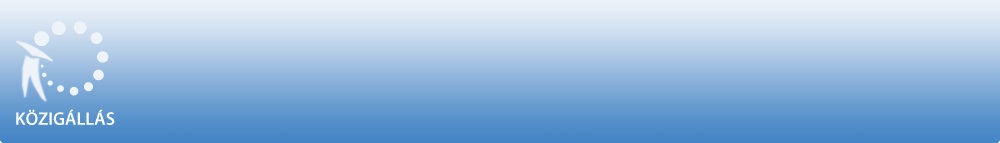 Balassagyarmati Fogászati Alapellátási Intézményi Társulás a "Közalkalmazottak jogállásáról szóló" 1992. évi XXXIII. törvény 20/A. § alapján pályázatot hirdetBalassagyarmati Fogászati Alapellátási Intézményi Társulás 

Fogszakorvos munkakör betöltésére. A közalkalmazotti jogviszony időtartama:határozatlan idejű közalkalmazotti jogviszony Foglalkoztatás jellege: Teljes munkaidő A munkavégzés helye:Nógrád megye, 2660 Balassagyarmat, Rákóczi út 125. A munkakörbe tartozó, illetve a vezetői megbízással járó lényeges feladatok:Fogorvosi körzeti ellátás Balassagyarmat város területén. Illetmény és juttatások:Az illetmény megállapítására és a juttatásokra a "Közalkalmazottak jogállásáról szóló" 1992. évi XXXIII. törvény rendelkezései az irányadók. Pályázati feltételek:         Egyetem, Fogszakorvos,          Magyar állampolgárság, bűntetlen előélet, cselekvőképesség A pályázat részeként benyújtandó iratok, igazolások:         Részletes fényképes, szakmai önéletrajz; motivációs levél; 30 napnál nem régebbi erkölcsi bizonyítvány (sikeres pályázat esetén nyújtandó csak be, de feltétele a kinevezésnek); iskolai végzettséget igazoló okirat másolata; pályázó nyilatkozata arról, hogy a pályázatot a pályázati eljárásban résztvevők megismerhetik. A munkakör betölthetőségének időpontja:A munkakör a pályázatok elbírálását követően azonnal betölthető. A pályázat benyújtásának határideje: 2017. július 1. A pályázati kiírással kapcsolatosan további információt Bécsiné Miklecz Marietta nyújt, a 06-20/771-0937 -os telefonszámon.A pályázatok benyújtásának módja:          Postai úton, a pályázatnak a Balassagyarmati Fogászati Alapellátási Intézményi Társulás címére történő megküldésével (2660 Balassagyarmat, Rákóczi út 50. ). Kérjük a borítékon feltüntetni a pályázati adatbázisban szereplő azonosító számot: 12/2017 , valamint a munkakör megnevezését: Fogszakorvos. vagy         Elektronikus úton Bécsiné Miklecz Marietta részére a munkaugy.gamesz@gmail.com E-mail címen keresztül A pályázat elbírálásának határideje: 2017. július 7. A pályázati kiírás további közzétételének helye, ideje:          www.balassagyarmat.hu - 2017. június 16.         Balassagyarmat Városi Televízió Képújság - 2017. június 16.